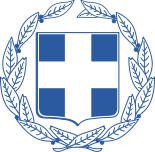 Θέμα: «Καλλιεργώντας δεξιότητες ζωής στο μάθημα της Αγγλικής Γλώσσας»Αγαπητές/οι συνάδελφοι Ελπίζω όλες/οι να είσαστε πολύ καλά στην υγεία σας.Στο πλαίσιο του επιμορφωτικού μας προγράμματος “Sharing is caring” θα υλοποιηθεί ένα 2ωρο σεμινάριο με θέμα « Καλλιεργώντας δεξιότητες ζωής στο μάθημα της Αγγλικής Γλώσσας» την Τρίτη, 9 Μαρτίου ώρα 18:30-20:30. στο τηλε-δωμάτιο:  https://minedu-secondary.webex.com/meet/epoulla Το σεμινάριο θα συμπεριλαμβάνει 2 ενότητες: Α. Παρουσίαση διδακτικού σεναρίου ολιστικής ανάπτυξης στην διδασκαλία της Αγγλικής Γλώσσας το οποίο έχει υλοποιηθεί σε σχολική τάξη, δια ζώσης. Το διδακτικό αυτό σενάριο εστιάζει κυρίως στον 2ο πυλώνα ολιστικής ανάπτυξης που σύμφωνα και με το ΕΠΣ-ΞΓ είναι η καλλιέργεια ικανοτήτων δια βίου (μάθησης  https://eur-lex.europa.eu/legal-content/EL/TXT/?uri=LEGISSUM%3Ac11090). Ιδιαίτερα εστιάζει στην ικανότητα της ανάληψης πρωτοβουλιών και επιχειρηματικότητάς (7) στη συλλογιστική ‘ δρω τοπικά, σκέφτομαι παγκόσμια». Εισηγήτρια: Ελένη Πουλλά ( ΣΕΕ ΠΕ06)    Β. Παρουσίαση του προγράμματος Βρετανικού Συμβουλίου «Δεξιότητες Ζωής: Αναπτύσσοντας Κοινωνικούς Επιχειρηματίες/Life Skills: Developing Social Entrepreneurs». Το πρόγραμμα εκπονείτε από το Βρετανικό Συμβούλιο της Ελλάδας, έχει έγκριση από το Υπουργείο Παιδείας, Έρευνας και Θρησκευμάτων, και πραγματοποιείται με την υποστήριξη της HSBC, σε συνεργασία με τον Οργανισμό Απασχόλησης Εργατικού Δυναμικού.Ο στόχος του προγράμματος είναι να καλλιεργήσει την αντίληψη της κοινωνικής επιχειρηματικότητας στους νέους και να τους βοηθήσει να αναπτύξουν δεξιότητες που χρειάζονται σε ατομικό και ομαδικό επίπεδο προκειμένου να δημιουργήσουν, να καινοτομήσουν, να αναπτύξουν την κριτική τους σκέψη και να συνεργαστούν με σκοπό την επίλυση κοινωνικών και περιβαλλοντικών προβλημάτων που τους αφορούν. Το πρόγραμμα ολοκληρώνεται με τον ομώνυμο διαγωνισμό, κατά τον οποίο οι ομάδες των μαθητών και οι εκπαιδευτικοί τους μπορούν να παρουσιάσουν τις προτάσεις τους διεκδικώντας τα βραβεία του φετινού κύκλου του προγράμματος. Εισηγητές: Μελίδου Χρυσούλα, Συντονίστρια Προγραμμάτων και Συνεργασιών και  Κωνσταντίνος Στεργίου, Εκπαιδευτής, British Council.Οι διαδικτυακές επιμορφωτικές μας συναντήσεις θα συνεχιστούν και θα γίνονται τουλάχιστον μία φορά τον μήνα μέχρι το τέλος της σχολικής χρονιάς. Η ενημέρωση σας θα γίνεται με υπηρεσιακά έγγραφα στα σχολεία σας, στα προσωπικά σας mail και στα προσωπικά και συλλογικά μας Μέσα Κοινωνικής Δικτύωσης.  Όσες/οι συνάδελφοι θέλουν να μοιραστούν μαζί μας τις γνώσεις και τις εμπειρίες τους παρακαλώ να συμπληρώσουν την φόρμα που επισυνάπτεται και να την στείλουν στο email μου που αναγράφεται στο παρόν έγγραφο. Με την προσδοκία μιας ακόμη πολύ γόνιμης συνεργασίας Ελένη Πουλλά  ΣΕΕ ΠΕ06 ΠΕΚΕΣ Κρήτης ΔΗΛΩΣΗ ΣΥΜΜΕΤΟΧΗΣ ΕΙΣΗΓΗΤΗ/ΤΡΙΑΣ  ΣΤΗ ΣΕΙΡΑ ΤΩΝ  ΔΙΑΔΙΚΤΥΑΚΩΝ  ΣΕΜΙΝΑΡΙΩΝ ‘ SHARING IS CARING’ ΓΙΑ ΕΚ/ΚΟΥΣ ΠΕ06 ΤΟ ΣΧΟΛ. ΕΤΟΣ 2020-2021ΟΝΟΜΑ ΤΙΤΛΟΣ ΕΙΣΗΓΗΣΗΣ/  ΕΡΓΑΣΤΗΡΙΟΥ ΗΜΕΡΟΜΗΝΙΑ ΠΟΥ ΕΠΙΘΥΜΩ ΝΑ ΚΑΝΩ ΤΗΝ ΕΠΙΜΟΡΦΩΣΗ ΣΧΟΛΕΙΟ ΠΟΥ ΥΠΗΡΕΤΩEMAIL ΚΙΝΗΤΟΣΧΟΛΙΑ- ΠΑΡΑΤΗΡΗΡΗΣΕΙΣ 